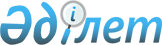 Қазақстан Республикасы Қаржы Министрлігінің 17 қараша 2000 жылғы N 487 бұйрығына толықтыру енгізу туралы
					
			Күшін жойған
			
			
		
					Қазақстан Республикасы Қаржы Министрінің 2001 жылғы 14 мамырдағы N 248 бұйрығы Қазақстан Республикасы Әділет Министрлігінде 2001 жылғы 22 маусымда N 1551 тіркелді. Бұйрықтың күші жойылды - Қазақстан Республикасы Қаржы министрлігінің 2008 жылғы 15 сәуірдегі N 179 бұйрығымен.




      Ескерту: Бұйрықтың күші жойылды - Қазақстан Республикасы Қаржы министрлігінің 2008 жылғы 15 сәуірдегі N 179 бұйрығымен.





Үзінді:





      "Нормативтік құқықтық актілер туралы" Заңның 





27-бабы





 1-тармағына сәйкес БҰЙЫРАМЫН:






      1. Осы бұйрыққа қосымшаға сәйкес Қазақстан Республикасының кейбір нормативтік құқықтық актілерінің күші жойылды деп танылсын.






      2. Қазақстан Республикасы Қаржы министрлігінің Мемлекеттік активтерді басқару әдіснамасы департаменті (Ж.Н. Айтжанова) бір апта мерзімде Қазақстан Республикасы Әділет министрлігіне және ресми баспа басылымдарына Қазақстан Республикасының кейбір нормативтік құқықтық актілерінің күші жойылды деп тану туралы хабарласын.






      3. Осы бұйрық қол қойылған күнінен бастап күшіне енеді.





      Министр                                     Б. Жәмішев





Қазақстан Республикасы 






Қаржы министрінің   






2008 жылғы 15 сәуірдегі






N 179 бұйрығына қосымша





Қазақстан Республикасының күшін жойған кейбір






нормативтік құқықтық актілерінің тізбесі





      1.  ........ .






      2.  ........ .






      3.  ........ .






      4.  ........ .






      5.  ........ .






      6.  ........ .






      7.  ........ .






      8.  ........ .






      9.  ........ .






      10. ........ .






      11. ........ .






      12. ........ .






      13. ........ .






      14. ........ .






      15. ........ .






      16. "Қазақстан Республикасы Қаржы Министрлігінің 17 қараша 2000 жылғы N 487 бұйрығына толықтыру енгізу туралы" Қазақстан Республикасы Қаржы министрінің 2001 жылғы 14 мамырдағы N 248 бұйрығы (Нормативтік құқықтық актілерді мемлекеттік тіркеу тізілімінде N 1551 болып тіркелді).






      17. ........ .






      18. ........ .






      19. ........ .






      20. ........ .






      21. ........ .






      22. ........ .






      23. ........ .






      24. ........ .






      25. ........ .






      26. ........ .






      27. ........ .






      28. ........ ."






_____________________________________



                            Бұйырамын: 



      1. Қазақстан Республикасы Қаржы Министрлігінің 17 қараша 2000 жылғы N 487 
 V001332_ 
 "Қазақстан Республикасы бюджеті шығыстарының экономикалық сыныптамасы ерекшелігінің құрылымын бекіту туралы" бұйрығына келесі толықтыру енгізілсін: 

     көрсетілген бұйрықпен бекітілген Қазақстан Республикасы бюджеті 

шығыстарының экономикалық сыныптамасы ерекшелігінің құрылымында:

     159 ерекшеліктің "Шығыстар тізімі" бағанының 7 пункті келесі 

сөздермен толықтырылсын ", көтермелеу сипатындағы жеке тұлғаларға басқадай 

ақшалай төлемдер, жұмысшыларға еңбегі үшін ақшалай төлемдерден басқа";.

     2. Осы бұйрық Қазақстан Республикасы Әділет Министрлігінде 

мемлекеттік тіркеуден өткен күннен бастап күшіне енеді.

     Министрдің міндетін 

     атқарушы

     Мамандар:

             Омарбекова А.Т.

             Икебаева Ә.Ж.

					© 2012. Қазақстан Республикасы Әділет министрлігінің «Қазақстан Республикасының Заңнама және құқықтық ақпарат институты» ШЖҚ РМК
				